 Print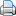  Rediger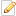 SelvregistreringFaglig dialogInstitutionens kommentarer